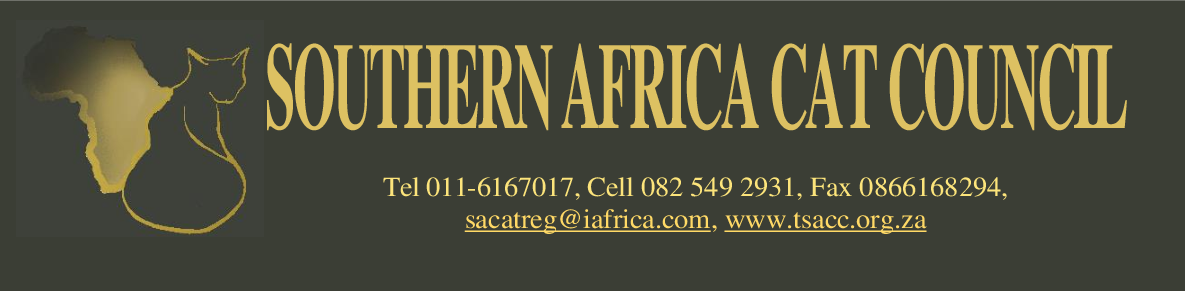 SA CAT REGISTERAPPLICATION FOR THE REGISTRATION OF A MALE CAT AS A STUD (SACR F1)REGISTRATION FEE: R250.00PAYMENT MAY BE MADE BY DIRECT DEPOSIT.BANKING DETAILS ARE AS FOLLOWS:S A Cat Register, Nedbank. Randburg Branch, Branch code 198405. Account number 1922 029 645To be completed by ownerTo be completed by ownerTo be completed by ownerTo be completed by ownerTo be completed by ownerNAME OF CAT:DATE OF BIRTH:REG.NOBREEDBREED NO.I certify that i am the registered owner of the above cat and that i know of no reason which should preclude me from breeding with him.I certify that i am the registered owner of the above cat and that i know of no reason which should preclude me from breeding with him.I certify that i am the registered owner of the above cat and that i know of no reason which should preclude me from breeding with him.I certify that i am the registered owner of the above cat and that i know of no reason which should preclude me from breeding with him.I certify that i am the registered owner of the above cat and that i know of no reason which should preclude me from breeding with him.I certify that i am the registered owner of the above cat and that i know of no reason which should preclude me from breeding with him.I certify that i am the registered owner of the above cat and that i know of no reason which should preclude me from breeding with him.NAME:ADDRESS:POSTAL CODETEL. NO.E-MAILCATTERY CODECOMPUTER CODESIGNEDDATETo be completed by Veterinarian:To be completed by Veterinarian:To be completed by Veterinarian:To be completed by Veterinarian:To be completed by Veterinarian:To be completed by Veterinarian:To be completed by Veterinarian:1.Does this cat have two normal fully descended testicles?YESNO2.Does this cat have any physical deformities?YESNOIf so, please elaborate:If so, please elaborate:If so, please elaborate:If so, please elaborate:If so, please elaborate:If so, please elaborate:If so, please elaborate:I have today examined the above-mentioned cat and find him:FitUnfitto be used for stud purposesNAME:ADDRESS:TEL NO.:DATE:SIGNEDRULES APPLICABLE TO THE REGISTRATION OF A STUD:Only cats of recognized breeds will be acceptedThe stud number, once issued, must appear after the name of the cat on all documents.This form must be completed in full and returned together with a copy of the cat’s pedigree and the relevant fee to:  The SA Cat Register.RULES APPLICABLE TO THE REGISTRATION OF A STUD:Only cats of recognized breeds will be acceptedThe stud number, once issued, must appear after the name of the cat on all documents.This form must be completed in full and returned together with a copy of the cat’s pedigree and the relevant fee to:  The SA Cat Register.RULES APPLICABLE TO THE REGISTRATION OF A STUD:Only cats of recognized breeds will be acceptedThe stud number, once issued, must appear after the name of the cat on all documents.This form must be completed in full and returned together with a copy of the cat’s pedigree and the relevant fee to:  The SA Cat Register.RULES APPLICABLE TO THE REGISTRATION OF A STUD:Only cats of recognized breeds will be acceptedThe stud number, once issued, must appear after the name of the cat on all documents.This form must be completed in full and returned together with a copy of the cat’s pedigree and the relevant fee to:  The SA Cat Register.VETERINARIAN STAMPVETERINARIAN STAMPFor official use:STUD NO.:                                                                                                DATE ALLOCATED: